Figura 1 - Classificação dos municípios segundo o IDMP- 2013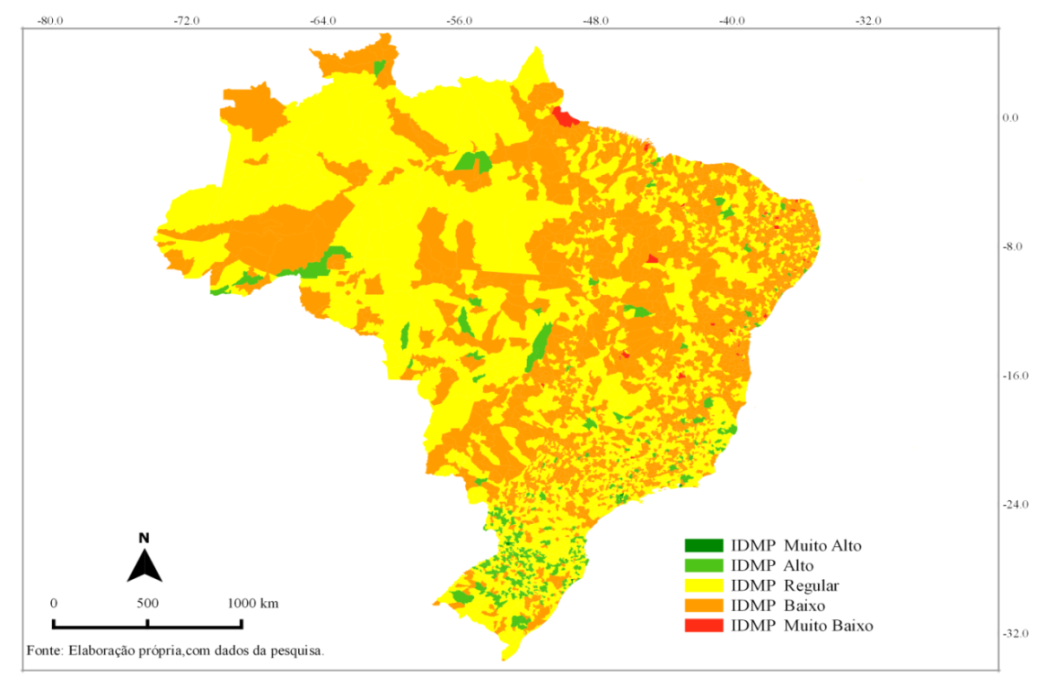 